UČIMO REČI – U POSETI MUZEJU oderKönnen Sie uns bitte das folgende Bild beschreiben?Dobili ste sliku dinosaurusa na usmenom delu ispita – pred vama je zadatak da u datom vremenu osmislite kratku priču na zadatu temu ili opišete sliku koja je pred vama. Zvuči poznato? Ovom problematikom pozabavićemo se u današnjem i nekom od narednih tekstova – teme možete predlagati i sami, a sve što naučite koristiće vam u pripremi seminarskih radova ili usmenog dela ispita. Evo i moguće formulacije našeg prvog zadatka: ,,Bitte beschreiben sie das folgende Bild.“ (beschreiben – beschrieb – hat beschrieben – opisati)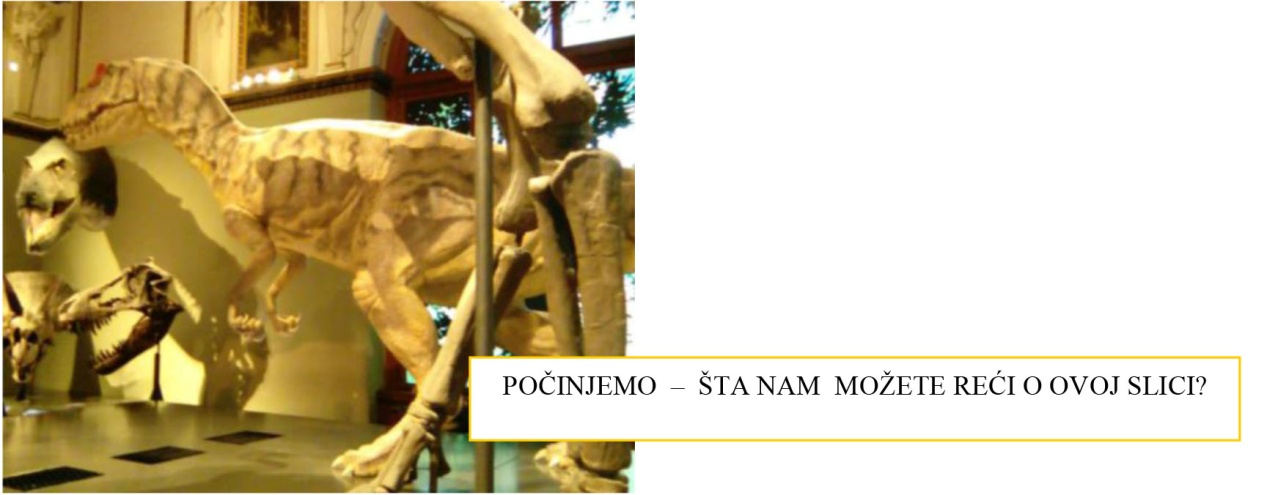 Verovatno se pitate zašto baš dinosaurus? Hajde da spojimo lepo i korisno – pod utiskom koji je na mene ostavio, a u želji da iz primera pred vama ponešto i naučimo, vodim vas ovog puta u jedan od najpoznatijih muzeja grada Beča – primeri pred vama deo su postavke prirodnja-čkog muzeja ovoga grada – dobrodošli u Naturhistorisches Museum Wien (NHM).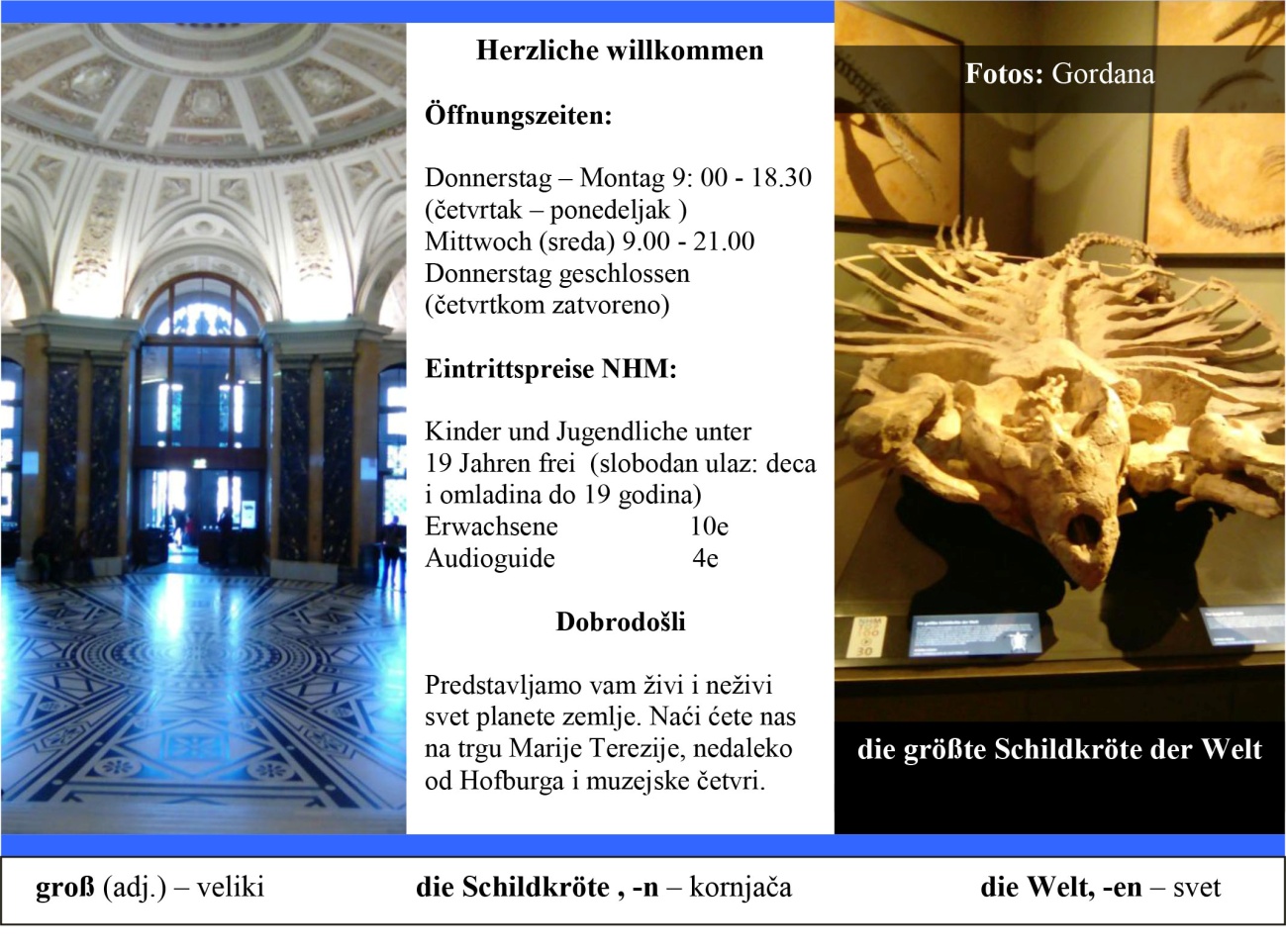 Vraćamo se našem dinosaurusu: 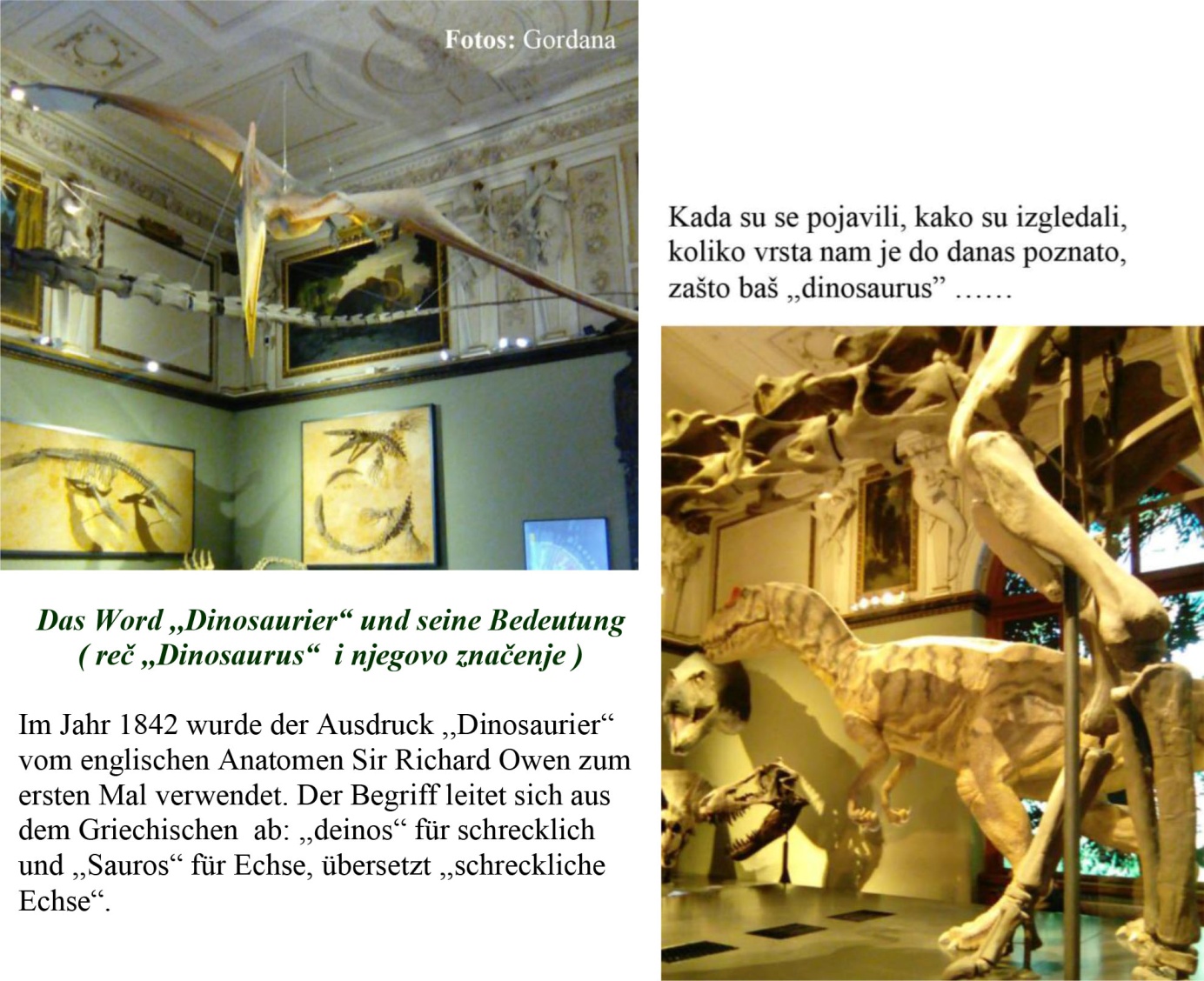 Navedeni tekst naći ćete u muzejskoj postavci – vraćamo se sada našoj sličici – na ispitu ćete najčešće imati dovoljno vremena da u kratkim crtama sastavite siže onoga što ćete usmeno reći. Na primeru našeg dinosaurusa to može izgledati ovako: Unsere Notizen / Stichwörter (das Stichwort, die Stichwörter – ključna reč; die Notiz, -en – kratka beleška ): ein Ausstellungs / Museumsbilddie größten Tiere, die bis heute auf der Erde gelebt habenbesiedelten das Land, den Luftraum und das Meerwaren auf allen Kontinenten verbeitetverschwundene Tierarten, die man heute in den Museen oder in Filmen sehen kannbeherrschten die Erde vor vielen Millionen Jahren      I na kraju, evo i korišćenog vokabulara: englisch – engleski; schrecklich – strašan  Naučili smo:Godine 1864. izraz ,,dinosaurus” upotrebljava po prvi put engleski stručnjak za anatomiju ser Ričard Oven. Pojam potiče iz grčkog jezika: ,,deinos“ strašan  i ,,sauros“  gmizavac, u prevodu ,,strašan gmizavac.”  Šta mislite, o čemu je reč na sledećoj slici?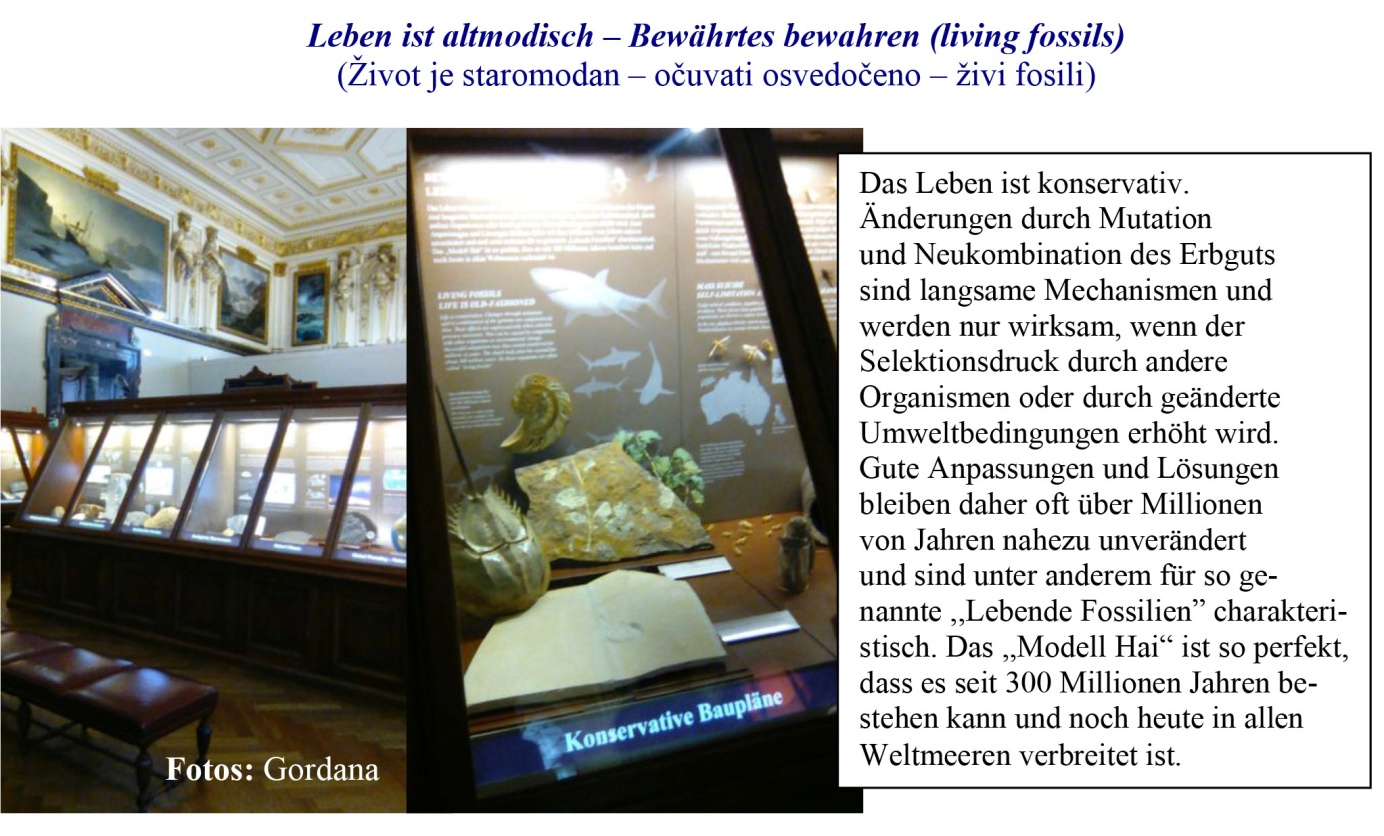 altmodisch – staromodan; bewährt – potvrđen, dokazan; charakteristisch – karakterističan; geändert – izmenjen; gut – dobar; langsam – spor; lebend – živ; unverändert – nepromenjen;  wirksam – delotvorannahezu – skoro Naučili smo:Život je konzervativan. Promene kroz mutacije i nove kombinacije gena su spori mehanizmi i delotvorni su samo onda, kada se selektivni pritisak izazvan drugim organizmima ili izmenjenim ekološkim uslovima povećava. Dobra prilagođavanja i rešenja stoga često ostaju nepromenjena više od milion godina i karakteristična su između ostalog za takozvane ,,žive fosile“. ,,Model ajkula“ je toliko savršen, da  verovatno postoji 300 miliona godina i rasprostranjen je i danas u svim svetskim morima. Podsećam vas na neka davno prošla vremena: 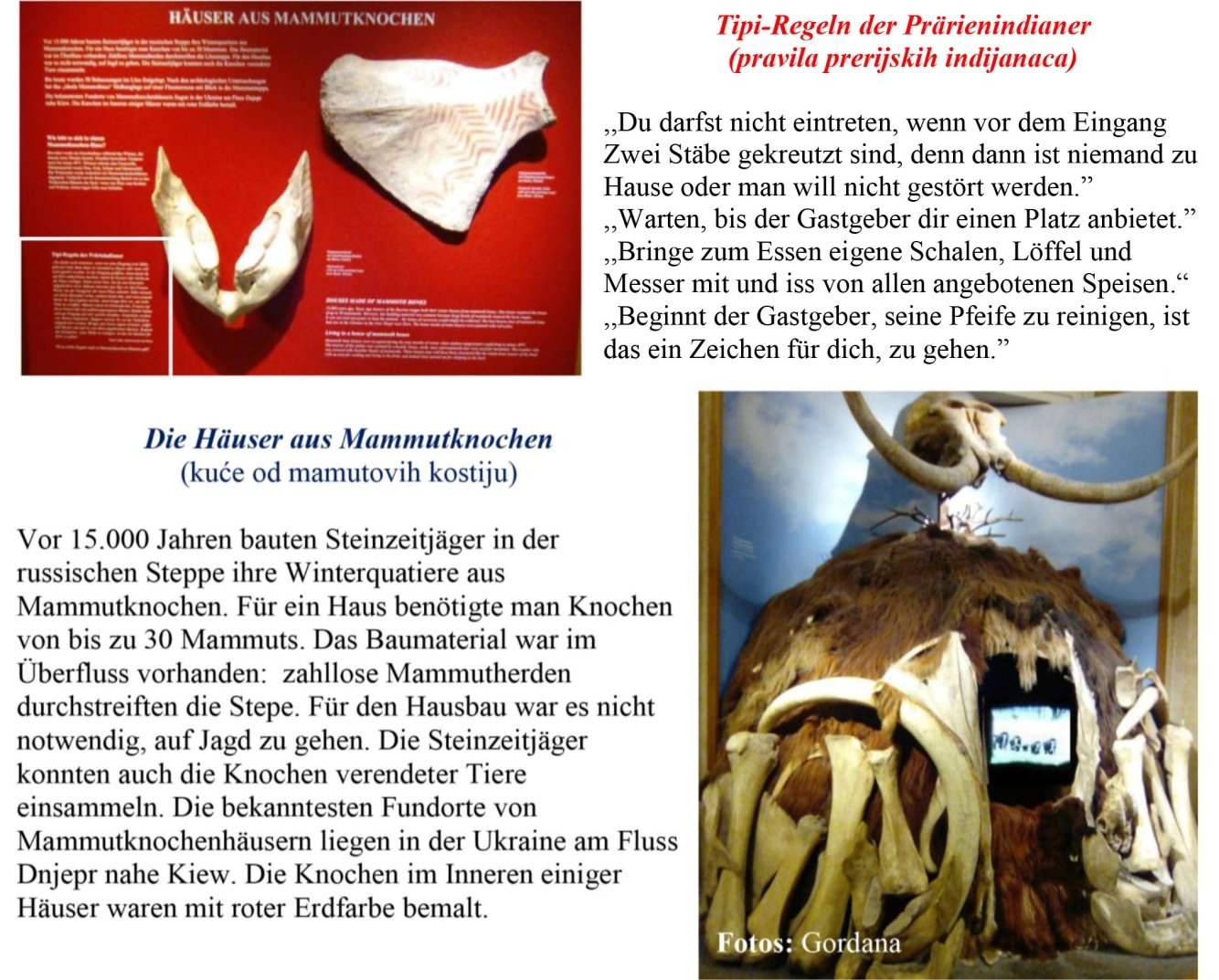 Iz ovih primera naučićete:angeboten – ponuđen;  bekannt – poznat;  eigen – sopstveni, lični;  notwendig – neophodan; russisch – ruski;  rot – crven; verendet – uginuo ( pridev je izveden iz pravilnog glagola verenden / verendete / ist verendet - uginuti); vorhanden – postojati; zahllos – bezbrojan;Naučili smo:Pravila prerijskih indijanaca,,Ne smeš da uđeš, kada su ispred ulaza dva prekrštena štapa, jer tada nikog nema kod kuće ili se ne želi uznemiravanje.“,,Sačekaj, dok ti domaćin ne ponudi mesto.” ,,Ponesi za jelo svoje činije, kašiku i nož i jedi sva ponuđena jela.“,,Kada domaćin počne da čisti svoju lulu, za tebe je to znak da pođeš.“Kuće od mamutovih kostijuPre 15.000 godina lovci kamenog doba podizali su u ruskim stepama svoja zimska staništa od mamutovih kostiju. Za jednu kuću bilo je potrebno do 30 kostiju mamuta. Građevinskog materijala bilo je u izobilju: bezbrojne horde mamuta lutale su stepom. Za izgradnju kuće nije bilo neophodno ići u lov. Lovci kamenog doba mogli su sakupljati kosti uginulih životinja. Najpoznatija nalazišta kuća od mamutovih kostiju nalaze se u Ukrajini na reci Dnjepar u blizini Kijeva. Kosti u unutrašnjosti nekih kuća oslikavane su crvenom zemljanom bojom. 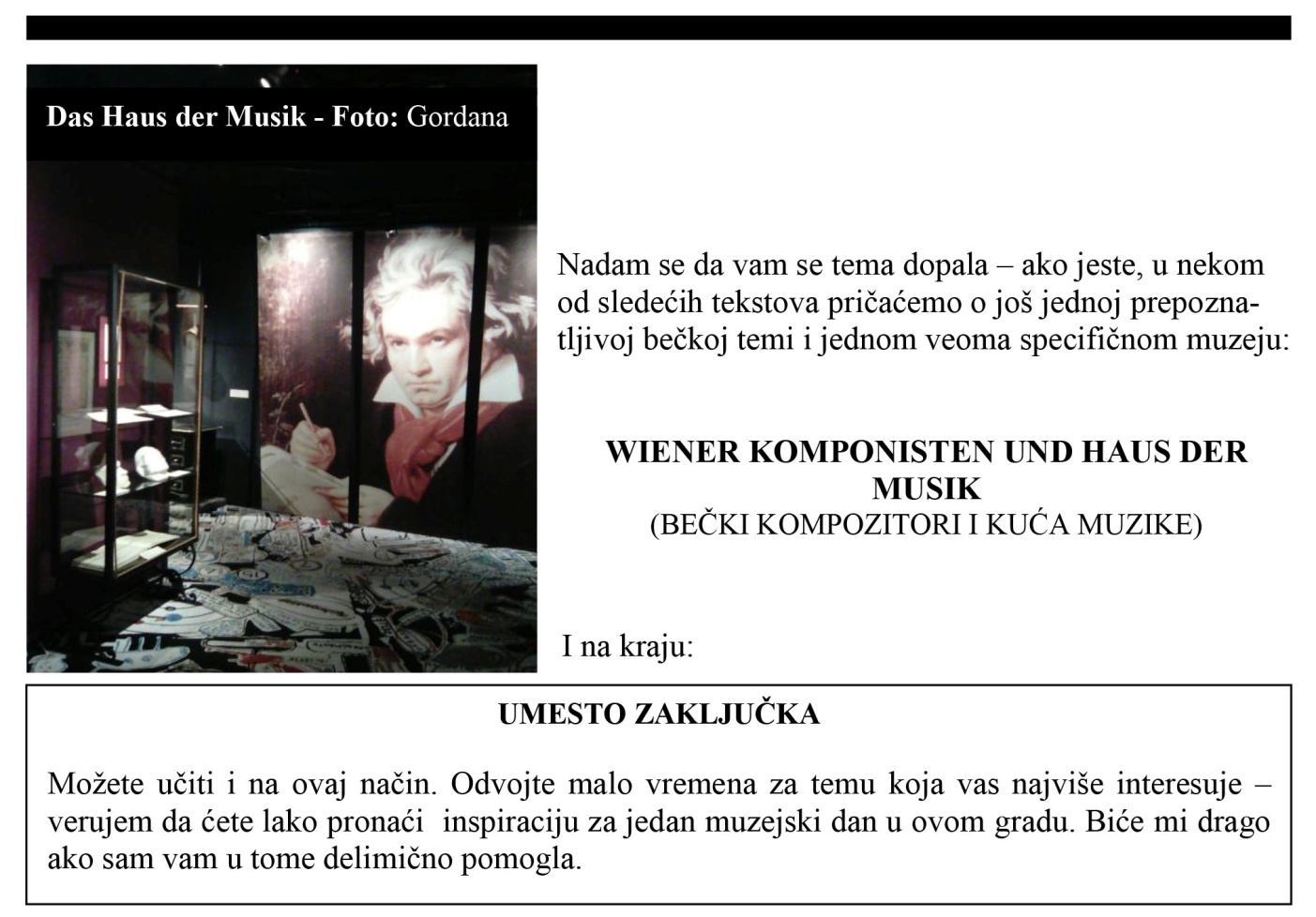 Masculinum - derMasculinum - derFemininum - dieFemininum - dieNeutrum - dasNeutrum - dasAusdruck, AusdrückeizrazArt, -envrstaBild, -erslikaAnatom, -enstručnjak za anatomijuAusstellung, -enizložbaGriechischgrčkijezikBegriff, -epojamErde, nur Sg.planeta zemljaJahr, -egodinaDinosaurier, -dinosaurusErde, nur Sg.planeta zemljaLand, LänderFilm, -efilmErde, nur Sg.planeta zemljaLand, Länderzemlja, kopno Kontinent, -ekontinentEchse, -ngmizavacMeer, -emoreLuftraum vazdušniprostorEchse, -ngmizavacMuseum, Museen muzejInfinitivPräteritumPerfektBedeutungsich ableitenleitete sich abhat sich abgeleitetpoticati od, izvoditibesiedelnbesiedeltehat besiedeltnaseljavatibeherrschenbeherrschtehat beherrscht vladatilebenlebtehat gelebtživetisehensahhat gesehenvidetiübersetzenübersetztehat übersetztprevoditiverwendenverwendetehat verwendetupotrebitiverbreitenverbreitetehat verbreitet rasprostirati se, širiti verschwindenverschwandist verschwundennestatiMasculinum - derMasculinum - derFemininum - dieFemininum - dieNeutrum - dasNeutrum - dasDruck, DrückepritisakÄnderung, -enpromenaErbgut, nur Sg.geniDruck, DrückepritisakAnpassung, -enprilagođavanjeFossil, FossilienfosilHai, -eajkulaBedingung, -enuslovFossil, FossilienfosilHai, -eajkulaBewährung, -enosvedočenostFossil, FossilienfosilHai, -eajkulaKombination, -enkombinacijaJahr, -egodinaMechnismus, MechanismenmehanizamMutation, -enmutacijaJahr, -egodinaMechnismus, MechanismenmehanizamLösung, -enrešenjeLeben, die LebenživotOrganismus, OrganismenorganizamSelektion, -enselekcijaLeben, die LebenživotOrganismus, OrganismenorganizamUmwelt, nur Sg.životna sredinaMeer, -emoreOrganismus, OrganismenorganizamWelt, -ensvetModell, -emodelInfinitivPräteritumPerfektBedeutungändernändertehat geändertpromenitianpassenpasste anhat angepasstprilagoditi sebleibenbliebist gebliebenostati, zadržati sebestehenbestandhat bestandenpostojati; sastojati se; položiti; odoletibewahrenbewahrtehat bewahrtsačuvati, očuvatierhöhenerhöhtehat erhöhtpovećatikönnenkonntehat gekonntmoćinennennanntehat genanntnazvati, imenovatisich verbreiten sich verbreitetehat sich verbreitetproširiti seMasculinum - derMasculinum - derFemininum - dieFemininum - dieGastgeber, die GastgeberdomaćinErdezemljaEingang, die EingängeulazFarbe, -enbojaFund, -epronalazakJagdlovFundort, -enalazištePfeife, -nlulaFluss, FlüsserekaRegel, -npraviloIndianer, die IndianerindijanacSteinzeitkameno dobaHausbauizgradnja kućeSteppe, -nstepaJäger, die JägerlovacSchale, -nčinija, ljuskaKnochen, die KnochenkostSpeise, -njeloLöffel, die LöffelkašikaNeutrum - dasNeutrum - dasOrt, -emestoBaumaterialgrađevinski materijalStein, -ekamenEssen, die EssenjeloStein, -ekamenHaus, HäuserkućaStab, Stäbemotka, štapInnere, nur Sg.unutrašnjostStab, Stäbemotka, štapMaterial, MaterialienmaterijalÜberflussizobiljeMammut, -smamutInfinitivPräsensPräteritumPerfektBedeutunganbietenbietet anbot anhat angebotenponuditibeginnenbeginntbegannhat begonnenpočetibauenbautbautehat gebautgraditibenötigenbenötigtbenötigtehat benötigtbiti potrebanbemalenbemaltbemaltehat bemaltoslikatidurchstreifendurchstreiftdurchstreiftehat durchstreiftlutati, tumaratidürfendarfdurftehat gedurftsmetieintretentritt eintrat einhat/ist eingetretenstupitiessenisstaßhat gegessenjestieinsammelnsammelt einsammelte einhat eingesammeltsakupljatigehengehtgingist gegangenići, krenutikönnenkannkonntehat gekonntmoćikreuzenkreuztkreuztehat gekreuztukrstitimitbringenbringt mitbrachte mithat mitgebrachtponeti liegenliegtlaghat/ist gelegenležati, nalaziti se reinigenreinigtreinigtehat gereinigtčistitistörenstörtstörtehat gestörtsmetatiwartenwartetwartetehat gewartetčekati